Secretaria da Agricultura, Pecuária e Desenvolvimento RuralDepartamento de Defesa Agropecuária Divisão de Controle e Informações Sanitárias Seção de Epidemiologia e EstatísticaInformativo Semanal de Vigilância – Notificações 2019 Semana Epidemiológica 22. Todas as Supervisões Regionais InformaramOcorrências Atendidas pelo SVO-RS. 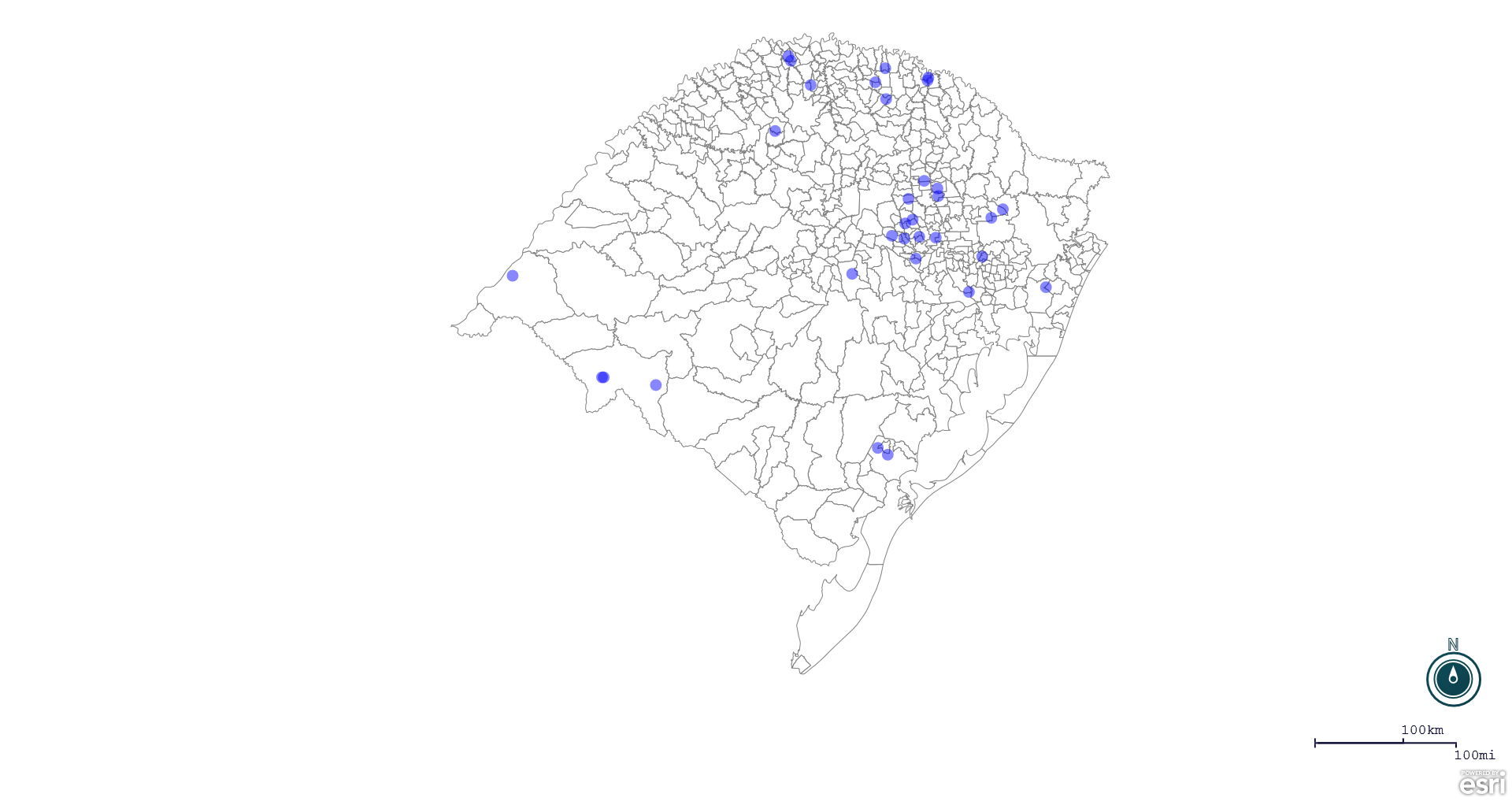 Seção de Epidemiologia e Estatística. Line Município Unidade regional Código IBGE N° do FORM IN Principal espécie afetada Diagnóstico presuntivo Data da investigação Diagnóstico conclusivo 14. Foi criado cadastro no SIVCONT? Solicitada Retificação? Nome do Veterinário 1 Candelária Rio Pardo 4304200 0031 Bovinos Síndrome nervosa 06/05/2019 Raiva Sim Sim AMILCAR PEREIRA REGO NETO 2 Santo Antônio da Patrulha Osório 4317608 0035 Bovinos Síndrome nervosa 09/05/2019 Raiva Sim Sim MARCELO SIMON CAUREO 3 Nova Ramada Ijuí 4313334 0007 Suínos Pneumonia 14/05/2019 Pneumonia Sim Sim ALEXANDRE KOLANKIEWICZ 4 Viadutos Erechim 4322905 0026 Suínos Lesões Traumáticas 06/05/2019 Lesões Traumáticas Sim Sim HELEN SILVEIRA COIMBRA 5 Marcelino Ramos Erechim 4311908 0026 Suínos Síndrome Vesicular 07/05/2019 Pendente - Aguardando Lab. Sim Sim HELEN SILVEIRA COIMBRA 6 Cruzeiro do Sul Estrela 4306205 0042 Suínos Refugagem 15/05/2019 Refugagem Sim Sim FELIPE LOPES CAMPOS 7 Palmitinho Palmeira das Missões 4313805 0026 Galinhas Estresse Térmico (calor) 02/01/2019 Estresse Térmico (calor) Sim Sim ROBER ZARDO 8 Santana do Livramento Uruguaiana 4317103 0134 Bovinos Brucelose 28/05/2019 Brucelose Não Sim KAREN BEATRIZ DE OLIVEIRA AREVALO 9 Santana do Livramento Uruguaiana 4317103 0133 Bovinos Brucelose 28/05/2019 Brucelose Não Sim KAREN BEATRIZ DE OLIVEIRA AREVALO 10 Coronel Pilar Caxias do Sul 4305934 0024 Bovinos Tuberculose 22/05/2019 Tuberculose Não Sim JEFERSON BARCELOS MORAIS 11 Flores da Cunha Caxias do Sul 4308201 0031 Galinhas Salmonella gallinarum 25/05/2019 Salmonella gallinarum Não Sim MARIANA FRANZOI MARCON 12 Relvado Estrela 4315453 0014 Galinhas Ascite  28/05/2019 Ascite  Sim Sim MAURICIO DOS SANTOS 13 Linha Nova Caxias do Sul 4311643 0003 Galinhas Erro de Manejo 28/05/2019 Erro de Manejo Sim Não MELISSA BRUM 14 Santana do Livramento Uruguaiana 4317103 0132 Ovinos Ectima Contagioso 17/05/2019 Ectima Contagioso Sim Não AURELIO MAIA VIERA 15 Arvorezinha Soledade 4301404 0027 Suínos Erro de Manejo23/05/2019 Erro de Manejo  Sim Sim LUCAS OBERHERR 16 Quatro Irmãos Erechim 4315313 0014 Bovinos Leptospirose 24/05/2019 Leptospirose Não Sim LUCIMAR LIMA MARTINS 17 Nova Bassano Caxias do Sul 4312906 0033 Galinhas Colibacilose 21/05/2019 Colibacilose Sim Sim MARINES LAZZARI 18 Vista Alegre do Prata Caxias do Sul 4323606 0073 Suínos Refugagem 23/05/2019 Refugagem Sim Sim MARINES LAZZARI 19 Progresso Estrela 4315156 0033 Galinhas Refugagem 23/05/2019 Refugagem Sim Sim MARIANE DAL BERTO GOMES 20 Palmitinho Palmeira das Missões 4313805 0032 Suínos Refugagem 20/05/2019 Refugagem Sim Sim JAILO FERNANDO BOESING 21 Capitão Estrela 4304697 0047 Galinhas Desidratação 29/05/2019 Desidratação Sim Sim AUGUSTO WEBER 22 Sapiranga Porto Alegre 4319901 0010 Bovinos Síndrome nervosa 23/05/2019 Pendente - Aguardando Lab. Sim Sim REMY CORRÊA DE ANDRADE JÚNIOR 23 Pelotas Pelotas 4314407 0095 Bovinos Síndrome nervosa 17/05/2019 Negativo para Raiva Sim Não JACQUELINE DE HOLLEBEN C. FADRIQUE 24 Uruguaiana Uruguaiana 4322400 0035 Equinos Anemia Infecciosa Equina 20/05/2019 Anemia Infecciosa Equina Não Sim GRAZIELLE VIEIRA CRISTOFARI 25 Coqueiro Baixo Estrela 4305835 0007 Galinhas Colibacilose24/05/2019 ColibaciloseSim Sim MAURICIO DOS SANTOS 26 Ipiranga do Sul Erechim 4310462 0049 Bovinos Refugagem 22/05/2019 Refugagem Sim Sim JOLINE DALLA VECCHIA 27 Pelotas Pelotas 4314407 0094 Galinhas Salmonella gallinarum 30/04/2019 Salmonella gallinarum Não Sim JACQUELINE DE HOLLEBEN C. FADRIQUE 28 Jaboticaba Palmeira das Missões 4310805 0003 Bovinos Tristeza Parasitária 09/04/2019 Pendente - Aguardando Lab. Não Sim ROBER ZARDO 29 Nova Bréscia Estrela 4313003 0034 Galinhas Salmonella typhimurium 17/04/2019 Salmonella typhimurium Não Sim LEO WAGON SCHIMITZ VALER 30 Marques de Souza Estrela 4312054 0014 Galinhas Refugagem 20/05/2019 Refugagem Sim Sim MARIANE DAL BERTO GOMES 31 Nova Candelária Santa Rosa 4313011 0059 Suínos Refugagem 17/05/2019 Refugagem Sim Sim FERNANDO JAIR KARVACKI REMPEL 32 Ponte Preta Erechim 4314787 0023 Galinhas Erro de Manejo 16/05/2019 Erro de Manejo Sim Sim LUCIANA DE ARAUJO BORBA 33 São Marcos Caxias do Sul 4319000 0018 Galinhas Síndrome respiratória ou nervosa das aves 17/05/2019 Pendente - Aguardando Lab. Sim Sim LUIZA VIRGINIA DE ZORZI CAON 34 Montenegro Estrela 4312401 0097 Equinos Anemia Infecciosa Equina 17/05/2019 Pendente - Aguardando Lab. Não Não RAFAEL SILVA ALVES 35 Casca Passo Fundo 4304903 0087 Bovinos Brucelose 22/05/2019 Brucelose Não Não THIAGO MOTTER ALBERTI 